JOB DESCRIPTIONProgramme Producer: Jazz & Emerging TalentB:Music’s mission is to inspire a love of live music, through performance, participation and learning.Overall PurposeThe purpose of this role is to attract, negotiate and secure a range of programming (including, but not limited to jazz and emerging artists from across the West Midlands region) to take place in the range of venues at B:Music. The role will work closely with national promoters, agents, community event organisers and other users of B:Music’s spaces, offering availabilities, negotiating hire terms and documenting agreements. The role is both reactive to demand from external promoters and proactive in working with the wider programming team in developing B:Music’s own-promoted events. 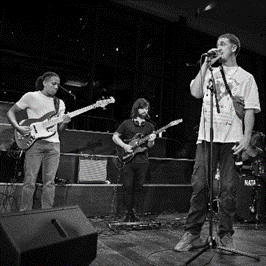 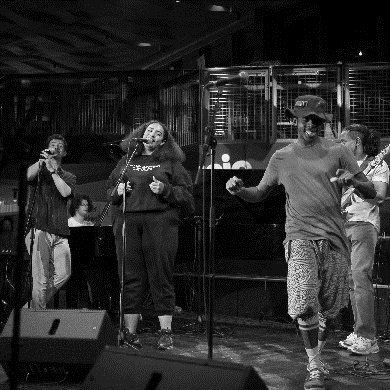 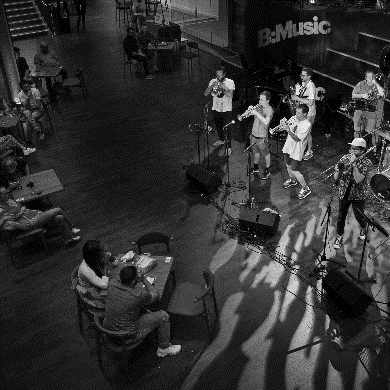 Key AccountabilitiesRespond to and follow through on requests for dates and costs in an accurate and timely mannerMaintain an up-to-date knowledge of the status of the diary at Town Hall and Symphony Hall to quickly spot opportunitiesEnsure the diary is as accurate as possible, updating frequently and challenging and removing events that have not progressedPresent work-in-progress programming and talent development opportunities (working alongside the Talent Development Manager) to internal meetings as and when requiredUnder the direction of the Head of Programme, negotiate commercial terms and issue confirmations for higher profile events in both Town Hall and Symphony Hall respectively.Agree and communicate on-sale arrangements, promoter ticket allocations, pre-sales and other details ahead of on-sale, to allow for Marketing campaigns to be effectiveTo ensure that any artists participating in the programme have the appropriate CoS/FEU/Covid exemption clearance in order to perform in the UKTo be the public face of Jazz Programming for B:MusicUpdate Artifax and other systems with the required event informationAttend performances to meet promoters and agents as requiredTo work alongside the Events Assistant Apprentice to manage events on behalf of B:Music, both on and off site where relevant.Assist the Talent Development Manager with the delivery of agreed activity; monitoring and evaluating the success and of the programmes; ensuring all partner/donor/funder requirements are met. Represent B:Music at external meetings and industry events Adhere to B:Music’s Health & Safety policies at all times and maintain a safe working environment.Key Performance IndicatorsAchievement of B:Music’s target for the budgeted number of jazz events in each financial yearEfficiently and effectively  record and share appropriate event information in line with the requirements of B:Music and ahead of any activity Working alongside the Talent Development Manager, to plan and deliver a year-round talent development programme, building on the work of previous programmes and contributing to the charitable objectives of B:MusicTo contribute to the ongoing development of monitoring and evaluation methodologies, ensuring they are incorporated  into all project plansResponsible for  the fair recruitment of appropriately skilled freelance artists for project delivery and to expand this workforce by developing  shadowing opportunities and trainee places on projects To ensure a high standard of practice and consistency in achieving the overall B:Music charitable objectivesTo develop and maintain relationships with education providers, and community and voluntary organisations working with children and young peopleTo work with partners such as Cheltenham Jazz Festival and Moseley Jazz, Funk & Soul Festival to provide opportunities for Birmingham musicians to be showcasedTo work alongside colleagues and project partners to plan and develop Jazz Electives, Jazzlines Summer School, Jazzlines Ensemble, and other pilot projects  To manage project budgets and comply with all B:Music and funder  financial policies and proceduresNegotiate financial arrangements with performers and partners where necessary, working towards value for moneyTo continue to build  excellent working relationships with grass root organisations / emerging artists to make initial steps in developing the Talent Development programme of the organisation beyond the scope of jazz – working alongside the Talent Development Manager.Duties and responsibilities will vary from time to time and the post holder will be expected to perform other such duties that are reasonably comparable.Personal SpecificationEssentialGood knowledge of music (in particular, jazz and the local Birmingham music scene) and music education of all kinds, and a willingness to expand.Must possess experience of developing talent or an ability and commitment to learnMust have previous experience of successfully identifying partners and working in partnership with a wide range of individuals and organisationsMust have previous experience in recruiting and managing freelance staffExcellent teamworking skills balanced with a need to be self-motivated and able to use own initiativeMust be computer literate, able to use standard Microsoft office products together with a willingness to learnExperience of working with community and grass roots music organisationsClear communication skills, to articulate verbally and in writing; negotiate and represent effectively to a wide range of internal and external audiences.Good  administrative  and organisational skills; balance a number of competing demands; produce accurate and timely information. Some experience of targeting work to specific audiences and creating relevant contentExperience of venue processes, including production and project management, budget compilation, monitoring costs and negotiation Flexible in approach to the role and to the tasks together with a willingness to embrace changeEnjoys team working, supporting others as well as inviting support and the input of others.Desirable Experience of developing and maintaining productive relationships with promotersSome experience of managing a high volume of eventsKnowledge of jazz music and music educationGood connections with the emerging/grass roots music scene in Birmingham and the wider West Midlands regionDepartment: ProgrammingContract type: Permanent, Full TimeSalary: £22,287 - £25,471 Location: Symphony Hall, Town Hall and remote working (currently being trialled)